					Kraków,  ………………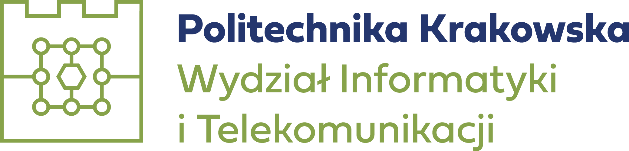 DziekanatWydziału Informatyki i Telekomunikacji DEKLARACJA WYBORU TEMATU PRACY DYPLOMOWEJpraca dyplomowa magisterska/licencjacka/inżynierska*Imię i nazwisko studenta………………………………………………Nr albumu: …………………….Kierunek studiów: ……………………………………………………………… Specjalność: ……………………………………………………………………Imię i nazwisko promotora: ………………………………………………… Katedra: …………………………………………………………………………Wydział: ………………………………………………………………………..Tytuł pracy (po polsku):        ………………………………………………………………………………..……………………………………Tytuł pracy (po angielsku): ………………………………………………………………………………………………………………………  Język pisania pracy: polski/angielski/inny (jaki?):    Forma pracy dyplomowej: praca pisemna/artykuł/projekt/inna (jaka?): ……………………………..Czy praca posiada współautora? (NIE/TAK), jeśli odpowiedź brzmi tak, proszę podać imię nazwisko, nr albumu współautoraOświadczam, że zapoznałam/em się* z załącznikami do Zarządzenia nr 15 Rektora PK z dnia 
18 lutego 2022 r. w sprawie wprowadzenia Regulaminu antyplagiatowego oraz Procedury weryfikacji 
i archiwizacji prac dyplomowych w Akademickim Systemie Archiwizacji Prac na PK, z późn. zm.…………………………………	…………..…….…………….…podpis studenta	        podpis promotora.…………………………………………………..…	…………………………………………………………………….proponowany recenzent					        data i podpis opiekuna kierunku/specjalnościlub kierownika jednostki dyplomującej*niepotrzebne skreślić